Brevet hem i december                                                                         2017-11-28                       Hej alla föräldrar! Här kommer årets sista brev.Vänskapstemat som vi alla jobbar fortlöpande med har innehållit t ex sagor om Barnkonventionen, filmer om mobbing  och många samtal. Tillsammans med de andra klasserna har vi haft en familjedag kring detta.Teknikavsnittet är avklarat  (för denna gången). En uppgift var att konstruera  förbättringar efter eget huvud. Ett bärhandtag så att en tung plastkasse inte skär in i handen så mycket. Vi har tittat på teknikfilmer bl a om saxar och suddgummin och vi har pratat mycket om återvinning av olika material.. I sinnesträna-hyllan har det tillkommit flera nya saker att bygga med. Nu kan vi i lugn och ro ägna oss åt mysiga förberedelser i advent. På torsdag kommer vi t ex att baka pepparkakor för då är det ledigt i hemkunskapssalen.I svenska har vi tränat på alfabetisk ordning och börjat prata om vokaler och konsonanter.I matte har vi fortsatt med multiplikation, nu femmans tabell.  Därefter blir det tians tabell…..Jag vet inte om jag har rekommenderat det förut men NOMP är en mycket bra app som ni kan ladda ner hemma om ni vill. Där kan man öva på det mesta bl a multiplikation. Innan terminen är slut kommer vi även att ha tränat på vägning.På engelskalektionerna har vi övat att räkna till ”one hundred”. Men det är inget krav att kunna detta. Nästa moment heter ”In the shop”.Tack för alla påskrivna iup:er  som jag har fått i retur. Det fattas dock 6 stycken. Kan ni vara snälla att kolla om ni skickat tillbaka ett ex till mig?I vårt grupprum finns  ganska mycket pantburkar nu men några barn har sagt att de vill ta med sig fler. Ok, vi kör en vecka till!Och så var det  HALLEN !! Vissa dagar är det verkligen  kaos där. Många barn vill vara där och leka och busa med varandra. Ganska många tar inte reda på sina egna kläder. De struntar ofta i våra påminnelser. I torkskåpet ligger drivor av halvtorra kläder. På golvet och hyllorna ligger alla möjliga slängda saker. Okej….det är väldigt trångt!  Men desto viktigare att alla tar hand om sitt. Nästa vecka kommer Marie och jag att vara med eleverna i hallen och kolla så att de gör rätt. Tillsammans gör vi även en storstädning av hallen.  Dagens klassråd ägnas till större delen åt barnens egna åsikter i denna fråga.  V 50 skickar vi allt överblivet på klädinsamling. Hoppas att  ni tycker det är ok. Vi vill gärna att ni pratar med barnen hemma om detta och också kommer hit för att se över deras kläder. Puh! Vi behöver verkligen hjälpas åt med detta….Viktiga datum är det gott om i december:Fredag  1 dec                        Gemensam pysseldag för F – 3Måndag  4 dec                       Skridskoåkning  på Jennylund (se speciell lapp)Onsdag 6 dec                         Lovlappen till fritids skall vara inlämnadTisdag 12 dec                        Vi tittar på Profilens Lucia-tåg kl 13.00Torsdag 14 dec                      Drop-in kaffe på fritids mellan 15.00 och 16.30Måndag 18 dec                      Stor pysseldag för hela skolan i familjegrupperTisdag 19 dec                        Skolavslutning i Starrkärrs kyrka. Vi åker dit                                                    tillsammans i hyrda bussar. Skoldagen slutar ca                                               11.15. Mer info från Ingvald kommer.Vi vill tacka er för en innehållsrik och rolig termin tillsammans med era barn. Tänk att vi hela tiden lär oss nya saker av dem…..och omvänt också hoppas vi.                                            GOD JUL ALLESAMMANS!                                                Önskar Britt och MarieVårterminen 2018:Måndag 8 jan   Fritids stängt p g s studiedagTisdag 9 jan      Välkomna till en  ny termin kl  8.30.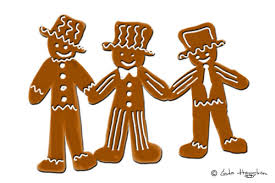 